(21Åc) Harestua Kirke, Offentlig tjenesteytingGnr/bnr: Harestua sentrum, f.eks. (116/207)
Størrelse: 9 dekar 
Planstatus: SentrumsformålBeskrivelse: Lunner kirkelige fellesråd har henvend seg til kommunen for å komme i dialog om et nytt areal til kirke sentralt på Harestua. Kommunens tomt i forbindelse med sykehjemmet er foreslått. Det er sentrumsformål på stedet i dag, og offentlig tjenesteyting er et underformål av sentrumsformål. Det vil dermed kunne startes detaljregulering uten endringer i kommuneplanen. KU’en inkluderes likevel i kommuneplanen for å bekjentgjøre initiativet og ta stilling til det i kommuneplanprosessen. En arbeidsgruppe jobber parallelt med initiativet.  Kartutsnitt:						Ortofoto: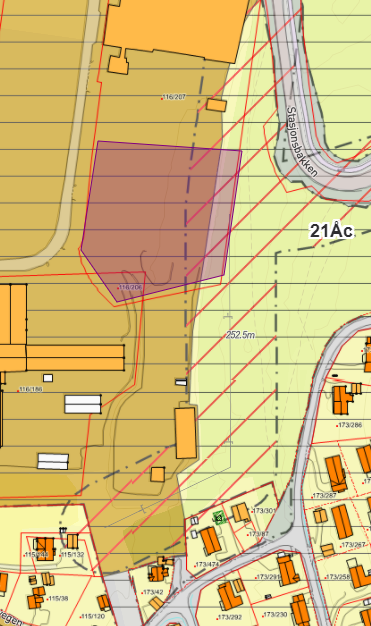 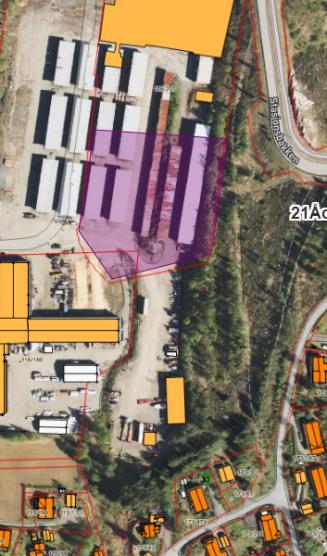 